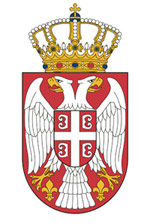 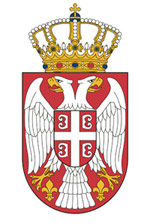 ПРИЈАВАна конкурс за суфинансирање оргaнизације и реализације годишњег програма представљања српске књижевности и издаваштва на међународним сајмовима књига у 2021. годиниФормулар попуњавати искључиво на рачунару1. Подаци о подносиоцу пријаве2. Подаци о пројекту2.10. Структура управљања пројектом – пројектни тим2.11. Активности и динамика спровођења у 2021. години2.12. Праћење и процена успешности пројекта - За сваку појединачну активност наведите очекиване резултате и показатеље (индикаторе) на основу којих ће се мерити успешност реализације (водити рачуна да редни број резултата одговара редном броју активности на коју се односи). 2.13. Буџет пројекта(све ставке прикажите у бруто износима у динарима, односи се само на буџет у 2021. години)2.14. Структура буџета према врсти трошкова II – ОБАВЕЗНИ ПРИЛОЗИКопија регистрације подносиоца/корисника средстава код надлежног органа са описом делатности за коју је подносилац/корисник регистрован – за регистроване у АПР-у. За правна лица која нису регистрована у АПР-у поред наведене документације ОБАВЕЗНО је достављање и Обавештења о разврставању. (Изјава о прибављању докумената налази се у прилогу овог формулара). Основни подаци о подносиоцу пројекта (максимално 150 речи);Детаљан опис пројекта - опис, методе и начин реализације, план и врсте активности, корисници обухваћени пројектом, мисија, визија и оправданост пројекта, и друго (приложити опис највише на 2 странице, уз које је могуће приложити публикације, други штампани материјал, као и аудио, видео, дигитални и други материјал о пројекту или подносиоцу); Доказ о намери финансирања пројекта од стране других учесника у финанисрању пројекта (обавезно мора да садржи износ средстава);Оверена копија потписаног уговора о међународној сарадњи, партнерству, суорганизацији и др.  Мишљење, препорука или рецензија пројекта (највише на једној страни). Препоруку, мишљење или рецензију не може дати особа која учествује у пројекту. За пројекте чији је подносилац установа културе мишљење даје надлежна установа културе Кратак опис улога и задужења у пројекту за све чланове пројектног тима;Биографије руководиоца пројекта и консултанта на пројекту (уколико пројекат има консултанта);Подаци о реализованим пројектима у овој области (назив пројекта, учесници, период реализације, укупна вредност пројекта у динарима).Уколико је подносилац захтева физичко лице, уметник мора се доставити уговор о заступању са правним лицем које би примило средства и вршило исплате. Уплате се не могу вршити на рачун физичког лицаУпознат/а сам са одредбом члана 103. став 3. Закона о општем управном поступку („Службени гласник РС“, бр. 18/2016), којом је прописано да у поступку који се покреће по захтеву странке орган може да врши увид, прибавља и обрађује личне податке о чињеницама о којима се води службена евиденција када је то неопходно за одлучивање, осим ако странка изричито изјави да ће те податке прибавити сама. Ако странка у року не поднесе личне податке неопходне за одлучивање органа, захтев за покретање поступка ће се сматрати неуредним.Поступак покрећем ради учествовања на јавном конкурсу за попуњавање извршилачких радних места у Министарству културе и информисања и тим поводом дајем следећуИ З Ј А В УI Сагласaн/а сам да орган за потребе поступка може извршити увид, прибавити и обрадити личне податке о чињеницама о којима се води службена евиднција, који су неопходни у поступку одлучивања.  Сагласан/а сам да се мој ЈМБГ, у складу са Законом о заштити података о личности, користи искључиво у сврху прикупљања података неопходних за учествовање на јавном конкурсу. ..........................................                           	                               ................................................      (место и датум)                                                                       (потпис даваоца изјаве)II Иако је орган обавезан да изврши увид, прибави и обради личне податке, изјављујем да ћу сам/а за потребе поступка прибавити следеће податке (кандидат треба да заокружи шта од наведених доказа доставља): Извод са интернет странице регистра Агенције за привредне регистре, који не може бити старији од три месеца.Упознат/а сам да уколико  наведене личне податке неопходне за одлучивање органа не поднесем до истека рока за подношење пријава, захтев за покретање поступка ће се сматрати неуредним...........................................                                        		     ................................................             (место и датум)                                                                   (потпис даваоца изјаве)Назив пројекта:Подносилац пријаве(назив правног лица) Подносилац пријаве(назив правног лица) Адреса, телефон/факс, е-mailАдреса, телефон/факс, е-mailБрој рачуна у Управи за трезорБрој рачуна у Управи за трезорПИБ:                ПИБ:                Матични број:Матични број:Матични број:Матични број:Број  буџетског рачуна ( за установе рачун сопствених прихода није прихватљив) *попуњавају само јавне установе културе и јавна правна лица на локалном/покрајинском нивоуБрој  буџетског рачуна ( за установе рачун сопствених прихода није прихватљив) *попуњавају само јавне установе културе и јавна правна лица на локалном/покрајинском нивоуБрој  буџетског рачуна ( за установе рачун сопствених прихода није прихватљив) *попуњавају само јавне установе културе и јавна правна лица на локалном/покрајинском нивоуБрој  буџетског рачуна ( за установе рачун сопствених прихода није прихватљив) *попуњавају само јавне установе културе и јавна правна лица на локалном/покрајинском нивоуБрој  буџетског рачуна ( за установе рачун сопствених прихода није прихватљив) *попуњавају само јавне установе културе и јавна правна лица на локалном/покрајинском нивоуБрој  буџетског рачуна ( за установе рачун сопствених прихода није прихватљив) *попуњавају само јавне установе културе и јавна правна лица на локалном/покрајинском нивоуБрој  буџетског рачуна ( за установе рачун сопствених прихода није прихватљив) *попуњавају само јавне установе културе и јавна правна лица на локалном/покрајинском нивоуБрој  буџетског рачуна ( за установе рачун сопствених прихода није прихватљив) *попуњавају само јавне установе културе и јавна правна лица на локалном/покрајинском нивоуБрој  буџетског рачуна ( за установе рачун сопствених прихода није прихватљив) *попуњавају само јавне установе културе и јавна правна лица на локалном/покрајинском нивоуБрој рачуна општине/града за трансфере од других нивоа власти:Број рачуна општине/града за трансфере од других нивоа власти:Број рачуна општине/града за трансфере од других нивоа власти:Број рачуна општине/града за трансфере од других нивоа власти:Број рачуна општине/града за трансфере од других нивоа власти:Број рачуна општине/града за трансфере од других нивоа власти:Број рачуна општине/града за трансфере од других нивоа власти:Број рачуна општине/града за трансфере од других нивоа власти:Број рачуна општине/града за трансфере од других нивоа власти:Позив на број:                                                        Позив на број:                                                        Позив на број:                                                        Позив на број:                                                        Позив на број:                                                        Позив на број:                                                        Позив на број:                                                        Позив на број:                                                        Позив на број:                                                        Овлашћено лице за потписивање уговора(име и презиме, функција) Овлашћено лице за потписивање уговора(име и презиме, функција) Контакт (телефон/факс и е-mail)Контакт (телефон/факс и е-mail)Овлашћено лице за потписивање уговора(име и презиме, функција) Овлашћено лице за потписивање уговора(име и презиме, функција) Руководилац пројекта(име и презиме, звање)Руководилац пројекта(име и презиме, звање)Контакт (телефон/факс и е-mail)Контакт (телефон/факс и е-mail)Руководилац пројекта(име и презиме, звање)Руководилац пројекта(име и презиме, звање)Оснивач подносиоца пријаве:Оснивач подносиоца пријаве:Оснивач подносиоца пријаве:Оснивач подносиоца пријаве:Оснивач подносиоца пријаве:Оснивач подносиоца пријаве:Оснивач подносиоца пријаве:Оснивач подносиоца пријаве:Статус подносиоца: (знаком x означити статус у левој колони)Статус подносиоца: (знаком x означити статус у левој колони)Статус подносиоца: (знаком x означити статус у левој колони)Решење о испуњености услова за обављање делатности подносиоца - Обавештење о разврставању издато у Републичком заводу за статистику-достављају правна лица која нису регистрована у АПР-уРешење о испуњености услова за обављање делатности подносиоца - Обавештење о разврставању издато у Републичком заводу за статистику-достављају правна лица која нису регистрована у АПР-уРешење о испуњености услова за обављање делатности подносиоца - Обавештење о разврставању издато у Републичком заводу за статистику-достављају правна лица која нису регистрована у АПР-уРешење о испуњености услова за обављање делатности подносиоца - Обавештење о разврставању издато у Републичком заводу за статистику-достављају правна лица која нису регистрована у АПР-уустанова културеустанова културеБрој и датум издавања ОбавештењаБрој и датум издавања ОбавештењаБрој и датум издавања ОбавештењаБрој и датум издавања Обавештењаудружење у културиудружење у културизадужбине и фондације у културизадужбине и фондације у културиШифра и опис претежне делатностиШифра и опис претежне делатностиШифра и опис претежне делатностиШифра и опис претежне делатностипривредна друштва и предузетници регистровани за обављање делатности у култури привредна друштва и предузетници регистровани за обављање делатности у култури Шифра:Црква или верска заједницаЦрква или верска заједницаШифра:друга правна лица и субјекти у култури (навести)друга правна лица и субјекти у култури (навести)Опис:Физичко лице, уметник (у овом случају мора се доставити уговор о заступању са правним лицем које би примило средства и вршило исплате. Уплате се не могу вршити на рачун физичког лица).Физичко лице, уметник (у овом случају мора се доставити уговор о заступању са правним лицем које би примило средства и вршило исплате. Уплате се не могу вршити на рачун физичког лица).Опис:2.1. Опис пројекта (максимално 150 речи)2.1. Опис пројекта (максимално 150 речи)2.1. Опис пројекта (максимално 150 речи)2.1. Опис пројекта (максимално 150 речи)2.2. Циљ и циљна(е) група(е) пројекта  (максимално 150 речи)2.2. Циљ и циљна(е) група(е) пројекта  (максимално 150 речи)2.2. Циљ и циљна(е) група(е) пројекта  (максимално 150 речи)2.2. Циљ и циљна(е) група(е) пројекта  (максимално 150 речи)2.3  Наведите  којој области из текста конкурса припада пројекат2.3  Наведите  којој области из текста конкурса припада пројекат2.3  Наведите  којој области из текста конкурса припада пројекат2.3  Наведите  којој области из текста конкурса припада пројекат2.4  Наведите  на који општи  циљ конкурса се односи ваш пројекат2.4  Наведите  на који општи  циљ конкурса се односи ваш пројекат2.4  Наведите  на који општи  циљ конкурса се односи ваш пројекат2.4  Наведите  на који општи  циљ конкурса се односи ваш пројекат2.5 Наведите  на који специфични   циљ конкурса се односи ваш пројекат2.5 Наведите  на који специфични   циљ конкурса се односи ваш пројекат2.5 Наведите  на који специфични   циљ конкурса се односи ваш пројекат2.5 Наведите  на који специфични   циљ конкурса се односи ваш пројекат2.6  Место и време одржавања пројекта2.6  Место и време одржавања пројекта2.6  Место и време одржавања пројекта2.6  Место и време одржавања пројекта2.7. Значај пројекта (обележите):                    међународни                    национални                    регионални                    локални2.7. Значај пројекта (обележите):                    међународни                    национални                    регионални                    локални2.7. Значај пројекта (обележите):                    међународни                    национални                    регионални                    локални2.7. Значај пројекта (обележите):                    међународни                    национални                    регионални                    локалниИзјава о значају пројекта (у максимално 150 речи):Изјава о значају пројекта (у максимално 150 речи):Изјава о значају пројекта (у максимално 150 речи):Изјава о значају пројекта (у максимално 150 речи):2.8. Да ли је реализација пројекта започета?                      ДА                                НЕУколико је одгвор ДА: 2.8.1. У којој фази се пројекат тренутно налази? (обележите одговарајућу фазу)          почетна фаза                           наставак активности                         завршна фаза2.8. Да ли је реализација пројекта започета?                      ДА                                НЕУколико је одгвор ДА: 2.8.1. У којој фази се пројекат тренутно налази? (обележите одговарајућу фазу)          почетна фаза                           наставак активности                         завршна фаза2.8. Да ли је реализација пројекта започета?                      ДА                                НЕУколико је одгвор ДА: 2.8.1. У којој фази се пројекат тренутно налази? (обележите одговарајућу фазу)          почетна фаза                           наставак активности                         завршна фаза2.8. Да ли је реализација пројекта започета?                      ДА                                НЕУколико је одгвор ДА: 2.8.1. У којој фази се пројекат тренутно налази? (обележите одговарајућу фазу)          почетна фаза                           наставак активности                         завршна фаза2.8.2. Досадашњи резултати пројекта2.8.2. Досадашњи резултати пројекта2.8.2. Досадашњи резултати пројекта2.8.2. Досадашњи резултати пројекта1.1.1.1.2.2.2.2.3.3.3.3.4.4.4.4.5.5.5.5.6.6.6.6.............2.8.3. Досадашње финансирање пројекта:          2.8.3. Досадашње финансирање пројекта:          2.8.3. Досадашње финансирање пројекта:          2.8.3. Досадашње финансирање пројекта:          ГодинаИзвор финансирањаИзнос средставаНамена 2.9. Одрживост пројекта (у максимално 150 речи  наведите на који начин ће се обазбедити одрживост пројекта након његовог завршетка)2.9. Одрживост пројекта (у максимално 150 речи  наведите на који начин ће се обазбедити одрживост пројекта након његовог завршетка)2.9. Одрживост пројекта (у максимално 150 речи  наведите на који начин ће се обазбедити одрживост пројекта након његовог завршетка)2.9. Одрживост пројекта (у максимално 150 речи  наведите на који начин ће се обазбедити одрживост пројекта након његовог завршетка)Име и презимеинституција / организацијаулога у пројектном тимубр.назив активностипроцењени трошковипочетак спровођењазавршетакспровођења1.2.3.4.5....Укупни трошковиУкупни трошковиУкупно трајање Укупно трајање Р.бр.АктивностРезултатИндикатори (показатељи) 1.1.1.1.2.1.3....2.2.1.2.2.Активностсредства Министарства културе и информисања назив других извора финансирања и износ средставасопствено учешће1.2.3.4.5....Укупно Изражено у процентимаврста трошковадетаљна спецификација трошковаукупно потребна средствасредства Министарства културе...ДатумДиректор